Datenbank als EXE-Datei verteilen
Versionen: Access 2010 und 2007

 FRAGE:  Ich möchte für meinen Verein eine Datenbank mit Eingabemaske entwickeln, am Ende eine direkt ausführbare EXE-Datei daraus machen und sie dann verteilen. Wie kann ich das mit Access 2010/2007 umsetzen?
J. Winkler

 ANTWORT:  Eine direkte Umwandlung einer Datenbank in eine EXE-Datei ist nicht möglich. Sie benötigen eine "Runtime-Umgebung", die für die Ausführung von Datenbanken notwendigen Dateien für den Fall bereitstellt, dass auf dem Zielrechner keine Vollversion von Access installiert ist. Außerdem ist der "Verpackungs- und Weitergabe-Assistent" erforderlich, der aus Ihrer Datenbank und der Runtime-Umgebung ein Setup erstellt, das dann verteilt werden kann. Bis Access 2003 hat diese Aufgaben eine kostenpflichtige Zusatzsoftware, die "Office Developer Edition", erledigt. Seit Access 2007 verteilt Microsoft diese Komponenten kostenlos. Sie bestehen bei Access 2007 aus den Access Developer Extensions und der Access 2007-Runtime, die Sie unter den folgenden Adressen herunterladen können:
Für Access 2010 hat Microsoft alles in einem Paket zusammengefasst, das Sie unter der folgenden Adresse herunterladen können: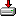  Access 2007 Developer Extensions Access 2007-Runtime Microsoft Access 2010-Runtime